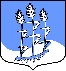 СОВЕТ ДЕПУТАТОВмуниципального образования Гостицкое сельское поселение Сланцевского муниципального района Ленинградской области(четвёртого созыва)Р Е Ш Е Н И Е21.02.2020                                                                                                     №43           В соответствии со статьями 28 и 44 Федерального Закона от 06 октября 2003 года № 131-ФЗ «Об общих принципах организации местного самоуправления в Российской Федерации (с последующими изменениями и дополнениями), статьёй 13 Устава Гостицкого сельского поселения, совет депутатов муниципального образования Гостицкое сельское поселение Сланцевского муниципального района Ленинградской области РЕШИЛ:            1. Одобрить проект решения совета депутатов о внесении изменений и дополнений в устав муниципального образования Гостицкое сельское поселение Сланцевского муниципального района Ленинградской области (прилагается).           2. Для учёта предложений по проекту решения совета депутатов и участия граждан в его обсуждении:            1) выступить инициатором публичных слушаний по проекту решения о внесении изменений и дополнений в Устав муниципального образования Гостицкое сельское поселение;            2) назначить следующие дату и место проведения публичных слушаний: 23 марта 2020 года в 12.00 часов в зале заседаний администрации  по адресу: д. Гостицы, д. 2а;            3) установить, что предложение по проекту решения совета депутатов направляются почтовым отправлением, либо принимаются в кабинете № 1 в здании администрации по адресу: д. Гостицы, д. 2а до 20 марта 2020 года. В обращении должны быть указаны: фамилия, имя, отчество гражданина и его место жительства (наименование юридического лица, его место нахождения).           3. Поручить главе администрации муниципального образования Гостицкое сельское поселение Лебедеву В.Ф. образовать комиссию по рассмотрению поступивших предложений в устав муниципального образования и организации проведения публичных слушаний.            Установить, что в состав комиссии включаются депутаты совета депутатов Гостицкого сельского поселения, техническое и организационное обеспечение комиссии возлагается на администрацию муниципального образования.            4. Опубликовать настоящее решение и проект решения совета депутатов о внесении изменений и дополнений в устав муниципального образования Гостицкое сельское поселение в приложении к газете «Знамя труда». 5. Контроль за выполнением решения возложить на постоянную депутатскую комиссию по вопросам бюджетной и налоговой политики.Глава муниципального образования                                                  А.В. ИльинПриложение к решениюот _________ №______СОВЕТ ДЕПУТАТОВмуниципального образования Гостицкое сельское поселение Сланцевского муниципального района Ленинградской области(четвёртого созыва)Р Е Ш Е Н И Е00.00.2020                                                                                        №_____О   внесении изменений и дополнений  в   устав   муниципального   образования Гостицкое сельское поселение Сланцевского   муниципального района Ленинградской области             В соответствии со статьями 28 и 44 федерального закона от  06.10.2003  № 131-ФЗ «Об общих принципах организации местного самоуправления в Российской Федерации» (с последующими изменениями и дополнениями), федеральным законом от 21.07.2005 № 97-ФЗ «О государственной регистрации уставов муниципальных образований», уставом муниципального образования Гостицкое сельское поселение Сланцевского муниципального района Ленинградской области и в целях приведения устава муниципального образования Гостицкое сельское поселение Сланцевского муниципального района Ленинградской области в соответствие с действующим законодательством, совет депутатов муниципального образования Гостицкое сельское поселение Сланцевского муниципального района Ленинградской области  РЕШИЛ:            1. Внести в устав  муниципального образования Гостицкое сельское поселение Сланцевского муниципального района Ленинградской области, утверждённый решением совета депутатов Гостицкого сельского поселения от «20» февраля 2017 года  №  153 (с изменениями и дополнениями, внесёнными решениями совета депутатов Гостицкого сельского поселения от 18.08.2017 № 184; от 23.10.2018 № 255; от 18.06.2019 № 301) следующие изменения и дополнения:1.1.  дополнить часть 1 статьи  3 пунктом 14) следующего содержания:«14) принятие в соответствии  с гражданским законодательством Российской Федерации решения о сносе самовольной постройки, решения о сносе самовольной постройки или привидении её в соответствии с  установленными требованиями.»;1.2. внести изменения в п. 11) части 1 статьи 23 и читать его в следующей редакции: «в случае несоблюдения ограничений, запретов, неисполнение обязанностей, установленных Федеральным законом от 25 декабря 2008 года №272-ФЗ «О  противодействии коррупции», «Федеральным законом от 03 декабря 2012 года №230-ФЗ «О контроле за соответствием расходов лиц, замещающих государственные должности, и иных лиц их доходам», Федеральным законом от 07 мая 2013 года №79-ФЗ «о запрете отдельным категориям лиц открывать и иметь счета(вклады), хранить наличные  денежные средства и ценности в иностранных банках, расположенных за пределами территории Российской Федерации, владеть и(или) пользоваться иностранными финансовыми инструментами, если иное не предусмотрено Федеральным законом от 06.10.2003 №13-ФЗ;»; 1.3. дополнить часть 1 статьи 23 пунктом 12)  следующего содержания: «12) в иных случаях, установленных Федеральным законом от 6 октября 2003 года № 131-ФЗ и иными федеральными законами.»          2. Направить настоящее решение и другие необходимые документы в Управление Министерства юстиции Российской Федерации по Ленинградской области для государственной регистрации изменений и дополнений в устав муниципального образования Гостицкое сельское поселение Сланцевского муниципального района Ленинградской области.  3. Опубликовать настоящее решение в приложении к газете «Знамя труда» и разместить в сети интернет на  сайте муниципального образования adm-gostici.ru после государственной регистрации.4. Настоящее решение вступает в силу на следующий день после официального  опубликования в приложении к газете «Знамя труда».5. Контроль за исполнением решения возложить на постоянную депутатскую комиссию по вопросам бюджетной и налоговой политики.Глава муниципального образования                                                   А.В. ИльинО  рассмотрении  проекта  решения совета депутатов   о   внесении изменений и дополнений  в   устав   муниципального   образования Гостицкое сельское   поселение   Сланцевского  муниципального района Ленинградской области и назначении публичных слушаний